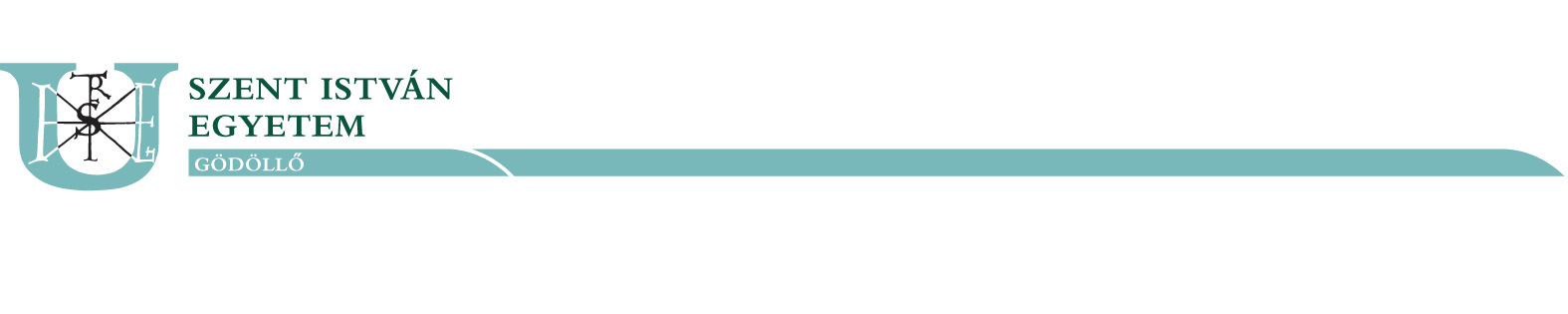 Átminősítési kérelemÜgyintéző neve:Ügyintéző elérhetősége: Kérvényazonosító:Tisztelt Dékán Asszony / Úr!AlulírottHallgató neve:Hallgatói azonosító: Képzés: Kar: Szak: Felvétel éve:Munkarend (tagozat): A képzés helye: az alábbi kéréssel fordulok Önhöz:Kérem, hogy a ………………………………….. (kiállítás kelte) szerzett …………………………………………………………….. (x számú, az oklevél fajtája) oklevelem alapján, a felsőoktatásról szóló 2011. évi CCIV. tv. felhatalmazásának megfelelően, részemre a …………………………………. (mérnöki) cím használatára jogosító igazolást kiállítani szíveskedjenek.A kérelem indoklása:Kelt: 	, 20	. 	 hó 	 napa hallgató aláírásaMelléklet: 1 db oklevél másolat